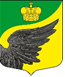 Фёдоровское городское поселениеТосненского муниципального района Ленинградской областиАдминистрацияПостановление06.03.2024 № 172О внесении изменений в Административный регламент «Установление публичного сервитута в отношении земельных участков и (или) земель, расположенных на территории Фёдоровского городского поселения Тосненского муниципального района Ленинградской области (государственная собственность на которые не разграничена), для их использования в целях, предусмотренных статьей 39.37 Земельного кодекса Российской Федерации», утвержденный постановлением администрации Фёдоровского городского поселения Тосненского муниципального района Ленинградской области от 18.10.2023 № 703 (с учётом изменений 
от 22.01.2024 № 38)В соответствии с Федеральным законом от 27.07.2010 № 210-ФЗ «Об организации предоставления государственных и муниципальных услуг», Федеральным законом от 06.10.2003 №131-ФЗ «Об общих принципах организации местного самоуправления в Российской Федерации», Распоряжением Правительства Ленинградской области от 28.12.2015 № 585-р «Об утверждении типового (рекомендованного) перечня муниципальных услуг органов местного самоуправления Ленинградской области, предоставление которых осуществляется по принципу "одного окна" в многофункциональных центрах предоставления государственных и муниципальных услуг», Распоряжением Правительства Ленинградской области от 20.10.2023 № 702-р «О внесении изменений в распоряжение Правительства Ленинградской области от 28.12.2015 № 585-р», Распоряжением Правительства Ленинградской области от 25.01.2024 
№ 32-р «О внесении изменений в распоряжение Правительства Ленинградской области от 28 декабря 2015 года № 585-р», Уставом Фёдоровского городского поселения Тосненского муниципального района Ленинградской области, администрация Фёдоровского городского поселения Тосненского муниципального района Ленинградской областиПОСТАНОВЛЯЕТ:1. Внести в Административный регламент «Установление публичного сервитута в отношении земельных участков и (или) земель, расположенных на территории Фёдоровского городского поселения Тосненского муниципального района Ленинградской области (государственная собственность на которые не разграничена), для их использования в целях, предусмотренных статьей 39.37 Земельного кодекса Российской Федерации», утвержденный постановлением администрации Фёдоровского городского поселения Тосненского муниципального района Ленинградской области от 18.10.2023 № 703 (с учётом изменений от 22.01.2024 № 38), следующие изменения:1.1. Пункт 2.2 раздела 2 изложить в следующей редакции:««2.2. Муниципальную услугу предоставляют:Администрация Фёдоровского городского поселения Тосненского муниципального района Ленинградской области.В предоставлении муниципальной услуги участвуют:- ГБУ ЛО «МФЦ»;- Управление Федеральной службы государственной регистрации, кадастра и картографии по Ленинградской области;- Федеральная налоговая служба России.Ходатайство на получение муниципальной услуги с комплектом документов принимается:1) при личной явке:в филиалах, отделах, удаленных рабочих местах ГБУ ЛО «МФЦ» (при наличии соглашения);2) без личной явки:в электронной форме через личный кабинет заявителя на ЕПГУ (при технической реализации).Заявитель может записаться на прием для подачи ходатайства о предоставлении муниципальной услуги следующими способами:1) посредством ЕПГУ - МФЦ;2) посредством сайта МФЦ (при технической реализации) - в МФЦ;3) по телефону - в МФЦ.Для записи заявитель выбирает любую свободную для приема дату и время в пределах установленного в МФЦ графика приема заявителей».1.2. Пункт 2.2.1 раздела 2 изложить в следующей редакции:«2.2.1. В целях предоставления муниципальной услуги установление личности заявителя может осуществляться в ходе личного приема посредством предъявления паспорта гражданина Российской Федерации либо иного документа, удостоверяющего личность, в соответствии с законодательством Российской Федерации или посредством идентификации и аутентификации в ГБУ ЛО «МФЦ» с использованием информационных технологий, систем, указанных в частях 10 и 11 статьи 7 Федерального закона от 27.07.2010 
№ 210-ФЗ «Об организации предоставления государственных и муниципальных услуг» (при наличии технической возможности)».1.3. Пункт 2.3.2 раздела 2 изложить в следующей редакции:«2.3.2. Результат предоставления муниципальной услуги предоставляется:1) при личной явке:в филиалах, отделах, удаленных рабочих местах ГБУ ЛО «МФЦ»;2) без личной явки:посредством ЕПГУ (при технической реализации);».1.4. Пункт 3.3.1 раздела 3 изложить в следующей редакции:«3.3.1. В случае если в выданных в результате предоставления муниципальной услуги документах допущены опечатки и ошибки, то заявитель вправе направить почтовым отправлением, посредством ЕПГУ подписанное заявителем, заверенное печатью заявителя (при наличии) или оформленное в форме электронного документа и подписанное усиленной квалифицированной электронной подписью заявление в произвольной форме о необходимости исправления допущенных опечаток и(или) ошибок с изложением сути допущенных опечаток и(или) ошибок и приложением копии документа, содержащего опечатки и(или) ошибки».2. Обеспечить официальное опубликование (обнародование) настоящего постановления.3. Контроль за исполнением постановления оставляю за собой.Глава администрации						                              М.И. НосовИсп. Пахомова Ксения Викторовна, 8(81361)65-323